ChemistryA.  Review of DefinitionMatterAtom: Smallest particle that cannot be broken down by ordinary means.  All matters (living and nonliving) are made up of atoms. Element: Made up of one kind of atom.Example:  Hydrogen is made up of hydrogen atoms.Molecule:  Made up of one or more atoms combined.Example:  water (H2O) is made up of 2 hydrogen atoms and 1 oxygen atomB.  Periodic Table of ElementsPeriodic Table Trends - Highlight the metalloids B, Si, Ge, As, Se, Sb, Te, AtMetal - Any element left of the ladder Nonmetal - Any element right of the ladder.C.  Chemical composition of the Human BodyOxygen 			64%
Carbon 				18%
Hydrogen			10%
Nitrogen			3%
Phosphorus			1%
Sulfur 				0.75%How about the air we breathe?  What is the most abundant gas in the atmosphere?D.  Atomic numbers and MassesAn atom is  made up of
-proton(+), electron (-), neutron (0)Atomic Number = Number of Proton
Atomic Mass = # of Proton + # of NeutronE.  Isotope - same element with different number of neutrons   example:  Hydrogen and DeuteriumF.  Rutherford and Bohr Model of atomsG.  Type of Bonding   i.  Ionic Bonding (Ionic Compound)Transfer of electrons Metal (+) + Nonmetal (-)	    Example:  NaCl, CaCl2, LiBrmetal always written first.  To name ionic compounds, name the metal then add – ide to non-metal.( ii. Covalent Bonding (molecule)	Sharing of electrons	Nonmetal + Nonmetal	Polarity due to electronegativity     Example:  CO, CO2, H2OUse Prefixes and add -ide One – Mono, Two – Di, Three – Tri, Four -  TetraH.  Properties of Water     Hydrogen Bonding (Polarity of water)1.  High Heat of Vaporization2.  Adhesion3.  Cohesion4.  High Heat Capacity5.  Capillary ActionI.   Mixture- homogeneous vs. heterogenous (penny lab)- solution:  unsaturated, saturated, and super-saturated (lollipop lab)J.  Activation EnergyK.  Enzyme - protein that acts as a catalyst by reducing activation energy.Catalyst- A substance that increases the rate of a chemical reaction without itself undergoing any permanent chemical change.L. Factors that affect Reaction RateTemperature, pH, concentration, surface areaBiochemistryDefine organic compoundsMonomer – simple carbon compounds & Polymer – monomers bonded togetherMacromoleculesCarbohydratesMonosaccharides – Benedict Solution Test (blue to brownish red ppt)  Example:  blood sugar (glucose) fructose, galactose, maltose C6H12O6Insulin:  a protein (hormone) that stimulates the cells to take up glucose. Type I diabetes:  immune system attack pancreas that makes insulin (fatal)Type II diabetes: pancreas cannot keep up with the demands for insulinsugar is not readily taken up by the cells so you are tired.  Disaccharide Example:   table sugar (glucose and fructose), lactose in milk (glucose and galactose) Bond formed by condensation reaction(or dehydration synthesis)  = loss of water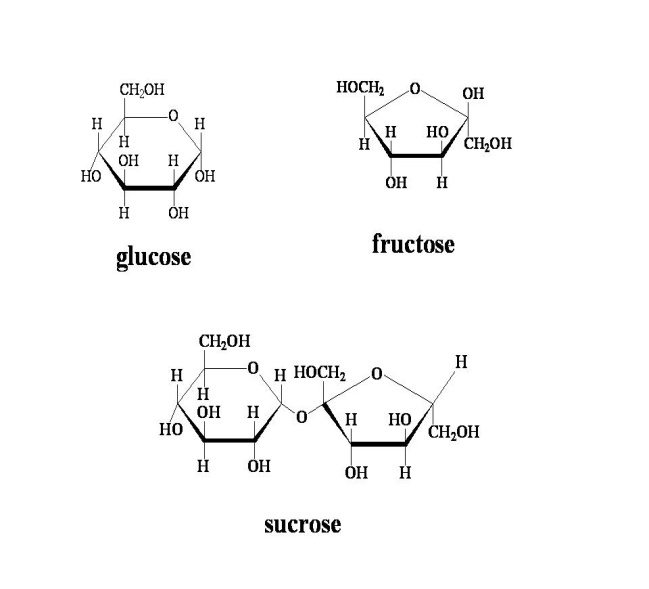 PolysaccharidesBreak down of complex molecule is done by hydrolysis reaction ( addition of water)Example:  a.  Glycogen (chain of glucose used for quick release of energy) – carb load night before a long race or competitionb  starch and cellulose (plant store carbs this way) Starch is in form of a lot like glycogen but branched and cellulose is what makes up wood.  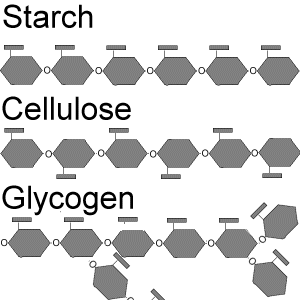 Proteins – Biuret solution Dipeptides and polypeptides (=protein)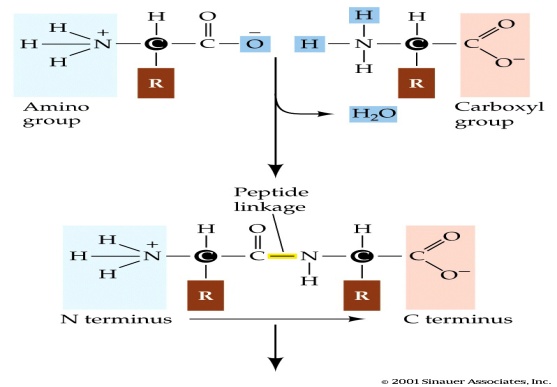 function is determined by shape of proteinstorage, structure, signal, contractile, defensive, enzyme, transport, transcription regulatory.enzymes speed up chemical reactions by lowering activation energylock in key model (substrate bind to the enzyme and breaks down by hydrolysis)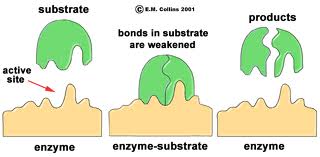 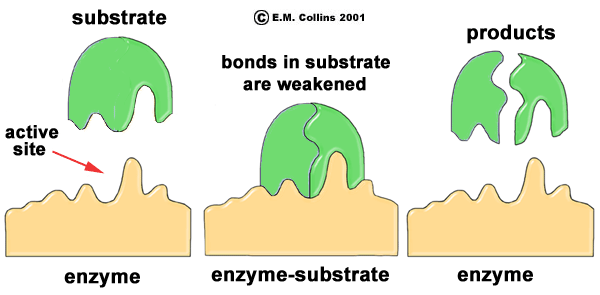 induced fit model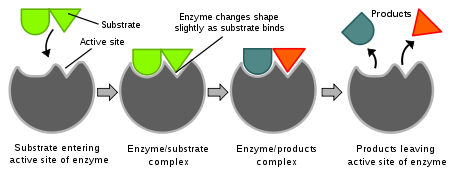 Lipids (fats and oil) – Sudan IV solutionFatty acid and glycerol are building blocks of lipids (do not dissolve in water)long term energy storage (larger number of C & H bonds than carbs)Triglycerides:  3 fatty acids and 1 glycerol (vegetable oil and animal fat) Phospholipid:  2 fatty acids and 1 glycerol (cell membrane)Steroid:  not fatty acid but four fused carbon ringsExample: cholesterolWax :  1 long fatty acid chaing + alcoholSaturated vs.  Unsaturated fats-saturated solid (animal) and unsaturated liquid (plant)- single bonds (bad) vs.  double bonds (good)D.  Nucleic Acid – methylene bluea.  DNA – Deoxyribonucleic Acid (genetic information)b.  RNA – Ribonucleic Acid (carries out gene info to cell)nucleotides (nitrogenous base, sugar, phosphate) are basic unit that make up DNAA, T, G, C and discovered by Watson & Crick